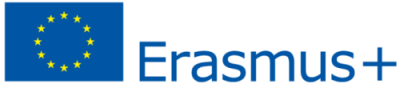 Erasmus+ ProgrammeEuropean Voluntary Service projectActivity AgreementThis agreement is binding on all partner promoters and the volunteer involved in the Activity.  A copy of the signed Activity Agreement is handed out to all partner promoters and the volunteer involved in the Activity.A. Partner names and division of responsibilitiesA. Partner names and division of responsibilitiesA. Partner names and division of responsibilitiesProject detailsProject detailsCoordinating organisationCoordinating organisationAsociación Juvenil INTERCAMBIA Málaga -Spainwww.europaerestu.euinfo@intercambia.orgTlfno 952002774 / 672028985ECS  Contact Person:Hosting organisationHosting organisationCentro de Ciencia PRINCIPIA
Av. de Luis Buñuel,8.29011 Málaga
952 07 04 81Sending organisationcontact detailsSending organisationcontact detailsVolunteercontact detailsVolunteercontact detailsActivity DatesActivity DatesProject DatesProject Dates09/09/2019 – 09/08/2020B. Division of rights and responsibilities among organisations and volunteerB. Division of rights and responsibilities among organisations and volunteerB. Division of rights and responsibilities among organisations and volunteerCoordinating OrganisationTo bear financial and administrative responsibility for the entire project towards the National AgencyTo coordinate the project in cooperation with the Sending and Hosting organisationTo distribute the ECS grant between the partners and the volunteerTo assure a transparent preparation of the volunteer, the Coordinating Organisation can require a full justification of the sending activity costs (bills, invoices etc).To ensure that the volunteer attends the full ECS Training and Evaluation Cycle, including the on-arrival training and the mid-term evaluation taking place in SPAINTo ensure, with the Sending and Host Organisations, that volunteer is covered by the obligatory ECS group Cigna Insurance plan To ensure travel arrangements in cooperation with the Sending Organisation and the volunteer To Book travel cost from the home country to the host country to the volunteer,To Book return Tickets from hosting country to home before two last month of project ending date.Coordinationg can not afford Travel costs if they are done without Coordination Authoritzation.To identify a qualified mentor who is responsible for providing personal support to the volunteer. (if hosting can not provide).To provide suitable accommodation for the volunteer, selected by hosting organization.To encourage contact with other ECS volunteers whenever possibleTo transfer to the volunteer monthly pocket money and food allowance in the beginning of the month.To arrange language learning opportunities through Online Linguistic Support Platform (ONLINE LANGUAGUE COURSE)To bear financial and administrative responsibility for the entire project towards the National AgencyTo coordinate the project in cooperation with the Sending and Hosting organisationTo distribute the ECS grant between the partners and the volunteerTo assure a transparent preparation of the volunteer, the Coordinating Organisation can require a full justification of the sending activity costs (bills, invoices etc).To ensure that the volunteer attends the full ECS Training and Evaluation Cycle, including the on-arrival training and the mid-term evaluation taking place in SPAINTo ensure, with the Sending and Host Organisations, that volunteer is covered by the obligatory ECS group Cigna Insurance plan To ensure travel arrangements in cooperation with the Sending Organisation and the volunteer To Book travel cost from the home country to the host country to the volunteer,To Book return Tickets from hosting country to home before two last month of project ending date.Coordinationg can not afford Travel costs if they are done without Coordination Authoritzation.To identify a qualified mentor who is responsible for providing personal support to the volunteer. (if hosting can not provide).To provide suitable accommodation for the volunteer, selected by hosting organization.To encourage contact with other ECS volunteers whenever possibleTo transfer to the volunteer monthly pocket money and food allowance in the beginning of the month.To arrange language learning opportunities through Online Linguistic Support Platform (ONLINE LANGUAGUE COURSE)Host OrganisationTo offer supervision and guidance to the volunteer through experienced staff and orientates the volunteer in the new working placement and duties after the arrivalTo provide personal support to the volunteer by well integrating the volunteer in the organisation.To cooperate with the project partners, including in conflict solving and crises management, and regularly communicates the project progress with the Coordinating Organisation and Sending organization.To offer to the volunteer the opportunity to carry out a well-defined set of tasks (allowing some of the volunteer’s ideas, creativity and experience to be integrated) and in cooperation with the Coordinating Organisation identifies clear learning opportunities for the volunteerTo support volunteer in filling the Youthpass certificate for those volunteer who want to recieve it at the end of their ECS Activity.Medical Support (if is it needed)Issuing the Youthpass for the volunteerIn case of Hosting Organization, the volunteer will have to leave the project, flat and activity program in 7 days after notification. To offer supervision and guidance to the volunteer through experienced staff and orientates the volunteer in the new working placement and duties after the arrivalTo provide personal support to the volunteer by well integrating the volunteer in the organisation.To cooperate with the project partners, including in conflict solving and crises management, and regularly communicates the project progress with the Coordinating Organisation and Sending organization.To offer to the volunteer the opportunity to carry out a well-defined set of tasks (allowing some of the volunteer’s ideas, creativity and experience to be integrated) and in cooperation with the Coordinating Organisation identifies clear learning opportunities for the volunteerTo support volunteer in filling the Youthpass certificate for those volunteer who want to recieve it at the end of their ECS Activity.Medical Support (if is it needed)Issuing the Youthpass for the volunteerIn case of Hosting Organization, the volunteer will have to leave the project, flat and activity program in 7 days after notification. To offer supervision and guidance to the volunteer through experienced staff and orientates the volunteer in the new working placement and duties after the arrivalTo provide personal support to the volunteer by well integrating the volunteer in the organisation.To cooperate with the project partners, including in conflict solving and crises management, and regularly communicates the project progress with the Coordinating Organisation and Sending organization.To offer to the volunteer the opportunity to carry out a well-defined set of tasks (allowing some of the volunteer’s ideas, creativity and experience to be integrated) and in cooperation with the Coordinating Organisation identifies clear learning opportunities for the volunteerTo support volunteer in filling the Youthpass certificate for those volunteer who want to recieve it at the end of their ECS Activity.Medical Support (if is it needed)Issuing the Youthpass for the volunteerIn case of Hosting Organization, the volunteer will have to leave the project, flat and activity program in 7 days after notification. Sending OrganisationTo help the volunteer to find and contact a Host OrganisationTo provide information about the Erasmus+ Programme and ECS as a non-formal learning possibility (including the Youthpass)To ensure the participation of the volunteer in the pre-departure training course or organise preparation training/meeting for the volunteerTo provide adequate preparation (cultural, language, task related) for the volunteer before departure, according to the individual needs of the volunteerTo inform the volunteer about the ECS  group Insurance plan foreseen in the Erasmus+ Programme and gives all necessary information to the volunteer about the CIGNA proceduresin case the volunteer cancels his/her participation in the ECS  project, the Sending Organisation has to send an official cancellation letter (stating mentioning the reason of the cancellation, the volunteer´s signature and the date) to the Coordinating Organisation and identify new volunteer applicantsTo provide the Coordinating Organisation a full description of the sending activities carried out before the departure of the volunteer within one month after volunteers arrival to host country.In a demand of coordinating organisation provide all the financial justification of sending costs (bills, invoices etc)To keep in contact with the volunteer and the Coordinating Organisation during the whole projectTo ensure the participation of the volunteer in the evaluation of the ActivityTo give the volunteer the opportunity to exchange and share experiences and encourages the involvement of the volunteer in dissemination and exploitation of resultsTo provide guidance regarding further education, training or employment opportunitiesTo support the travel of the volunteer to the host country.in cooperation with the Coordinating Organisation.To cover from, preparation costs and organization budget, overcosts or damages that volunteer will not cover make during the project, or flight cancelations.To help the volunteer to find and contact a Host OrganisationTo provide information about the Erasmus+ Programme and ECS as a non-formal learning possibility (including the Youthpass)To ensure the participation of the volunteer in the pre-departure training course or organise preparation training/meeting for the volunteerTo provide adequate preparation (cultural, language, task related) for the volunteer before departure, according to the individual needs of the volunteerTo inform the volunteer about the ECS  group Insurance plan foreseen in the Erasmus+ Programme and gives all necessary information to the volunteer about the CIGNA proceduresin case the volunteer cancels his/her participation in the ECS  project, the Sending Organisation has to send an official cancellation letter (stating mentioning the reason of the cancellation, the volunteer´s signature and the date) to the Coordinating Organisation and identify new volunteer applicantsTo provide the Coordinating Organisation a full description of the sending activities carried out before the departure of the volunteer within one month after volunteers arrival to host country.In a demand of coordinating organisation provide all the financial justification of sending costs (bills, invoices etc)To keep in contact with the volunteer and the Coordinating Organisation during the whole projectTo ensure the participation of the volunteer in the evaluation of the ActivityTo give the volunteer the opportunity to exchange and share experiences and encourages the involvement of the volunteer in dissemination and exploitation of resultsTo provide guidance regarding further education, training or employment opportunitiesTo support the travel of the volunteer to the host country.in cooperation with the Coordinating Organisation.To cover from, preparation costs and organization budget, overcosts or damages that volunteer will not cover make during the project, or flight cancelations.To help the volunteer to find and contact a Host OrganisationTo provide information about the Erasmus+ Programme and ECS as a non-formal learning possibility (including the Youthpass)To ensure the participation of the volunteer in the pre-departure training course or organise preparation training/meeting for the volunteerTo provide adequate preparation (cultural, language, task related) for the volunteer before departure, according to the individual needs of the volunteerTo inform the volunteer about the ECS  group Insurance plan foreseen in the Erasmus+ Programme and gives all necessary information to the volunteer about the CIGNA proceduresin case the volunteer cancels his/her participation in the ECS  project, the Sending Organisation has to send an official cancellation letter (stating mentioning the reason of the cancellation, the volunteer´s signature and the date) to the Coordinating Organisation and identify new volunteer applicantsTo provide the Coordinating Organisation a full description of the sending activities carried out before the departure of the volunteer within one month after volunteers arrival to host country.In a demand of coordinating organisation provide all the financial justification of sending costs (bills, invoices etc)To keep in contact with the volunteer and the Coordinating Organisation during the whole projectTo ensure the participation of the volunteer in the evaluation of the ActivityTo give the volunteer the opportunity to exchange and share experiences and encourages the involvement of the volunteer in dissemination and exploitation of resultsTo provide guidance regarding further education, training or employment opportunitiesTo support the travel of the volunteer to the host country.in cooperation with the Coordinating Organisation.To cover from, preparation costs and organization budget, overcosts or damages that volunteer will not cover make during the project, or flight cancelations.VolunteerTo read and understand the “Activity Agreement” and “ECS Charter” documentsTo be actively involved in the preparation and evaluation phases of the activityTo attend all trainings and information sessions related with the project, before, during and after the ECS placementTo show commitment to the Sending, Coordinating and the Host organisation and the ECS  programmeTo be actively engaged in dialogue with the Host and Coordinating organisation, especially with his/her Project Coordinator and his/her MentorTo express any concerns, problems or suggestions for improvementsTo carry out dissemination and exploitation activities together in cooperation with the coordinator/host organisation as planned in the application and agreed during the activity and write the Final Report and the Youthpass in the end of the ProjectParticipate actively in the monthly evaluation meetings held by the Hosting Organisation or Coordinating if Hosting can not offer.To cover over budget of travel costs from the home country to the host country, To conclude and sign final report and docs needed before departure to home. Accommodation: to respect the neighbours and the living conditions in the apartment. To take financial responsibility in case of any major damage done in the apartment.To send a monthly report to coordinating organization about his/her project life.To respect the signed contract. In case of leaving the project due to educational or professional reasons (finding a job, starting a university degree, etc), the volunteer has to cover the cost of a month of his/her apartment rent. In this case the Coordinating Organisation cannot cover the cost of return ticket.To book tickets from sending country to hosting country previous information and approval of coordinating organization, it has to be done before 1st JulyIn case of volunteer cancelation, volunteer will have to leave project, flat and activity program in 7 days after.VOLUNTEER has to be aware that this is an EUROPEAN program with public funds, focus on personal learning and personal development, not for tourims, holidays or just for languague aims porpouse, hostng has the right to cancel in case volunteer does not fit to Erasmus+ Program ObjetivesTo read and understand the “Activity Agreement” and “ECS Charter” documentsTo be actively involved in the preparation and evaluation phases of the activityTo attend all trainings and information sessions related with the project, before, during and after the ECS placementTo show commitment to the Sending, Coordinating and the Host organisation and the ECS  programmeTo be actively engaged in dialogue with the Host and Coordinating organisation, especially with his/her Project Coordinator and his/her MentorTo express any concerns, problems or suggestions for improvementsTo carry out dissemination and exploitation activities together in cooperation with the coordinator/host organisation as planned in the application and agreed during the activity and write the Final Report and the Youthpass in the end of the ProjectParticipate actively in the monthly evaluation meetings held by the Hosting Organisation or Coordinating if Hosting can not offer.To cover over budget of travel costs from the home country to the host country, To conclude and sign final report and docs needed before departure to home. Accommodation: to respect the neighbours and the living conditions in the apartment. To take financial responsibility in case of any major damage done in the apartment.To send a monthly report to coordinating organization about his/her project life.To respect the signed contract. In case of leaving the project due to educational or professional reasons (finding a job, starting a university degree, etc), the volunteer has to cover the cost of a month of his/her apartment rent. In this case the Coordinating Organisation cannot cover the cost of return ticket.To book tickets from sending country to hosting country previous information and approval of coordinating organization, it has to be done before 1st JulyIn case of volunteer cancelation, volunteer will have to leave project, flat and activity program in 7 days after.VOLUNTEER has to be aware that this is an EUROPEAN program with public funds, focus on personal learning and personal development, not for tourims, holidays or just for languague aims porpouse, hostng has the right to cancel in case volunteer does not fit to Erasmus+ Program ObjetivesTo read and understand the “Activity Agreement” and “ECS Charter” documentsTo be actively involved in the preparation and evaluation phases of the activityTo attend all trainings and information sessions related with the project, before, during and after the ECS placementTo show commitment to the Sending, Coordinating and the Host organisation and the ECS  programmeTo be actively engaged in dialogue with the Host and Coordinating organisation, especially with his/her Project Coordinator and his/her MentorTo express any concerns, problems or suggestions for improvementsTo carry out dissemination and exploitation activities together in cooperation with the coordinator/host organisation as planned in the application and agreed during the activity and write the Final Report and the Youthpass in the end of the ProjectParticipate actively in the monthly evaluation meetings held by the Hosting Organisation or Coordinating if Hosting can not offer.To cover over budget of travel costs from the home country to the host country, To conclude and sign final report and docs needed before departure to home. Accommodation: to respect the neighbours and the living conditions in the apartment. To take financial responsibility in case of any major damage done in the apartment.To send a monthly report to coordinating organization about his/her project life.To respect the signed contract. In case of leaving the project due to educational or professional reasons (finding a job, starting a university degree, etc), the volunteer has to cover the cost of a month of his/her apartment rent. In this case the Coordinating Organisation cannot cover the cost of return ticket.To book tickets from sending country to hosting country previous information and approval of coordinating organization, it has to be done before 1st JulyIn case of volunteer cancelation, volunteer will have to leave project, flat and activity program in 7 days after.VOLUNTEER has to be aware that this is an EUROPEAN program with public funds, focus on personal learning and personal development, not for tourims, holidays or just for languague aims porpouse, hostng has the right to cancel in case volunteer does not fit to Erasmus+ Program ObjetivesC. Division of the Community grantC. Division of the Community grantC. Division of the Community grantC. Division of the Community grantThe Coordinating Organisation will receive the grant and take responsibility for payments to the partners as follows:The Coordinating Organisation will receive the grant and take responsibility for payments to the partners as follows:The Coordinating Organisation will receive the grant and take responsibility for payments to the partners as follows:The Coordinating Organisation will receive the grant and take responsibility for payments to the partners as follows:Applicant organisation / AJ INTERCAMBIA530 x Numbers of MonthsApplicant organisation / AJ INTERCAMBIA530 x Numbers of MonthsTotal: 5830Total: 5830Sending organisation / Sending activity costs: 
Option A) > FACE TO FACE PREPARATION 7% of 530 by MonthOption B) > JUST ONLINE PREPARATION 3% of 530 by Month(The cost of the sending organisation will be paid based on the invoice issued by the Sending Organisation within 30 days after receiving the last part of the community grant from the ERASMUS+ Program  from Spaninh National Agency. In case the volunteer is not prepared for the project, or Sending Organisation does not send preparation report and volunteer confirms that she has not recieved any preparation the Coordinating Organisation has the right to cut the sending activity costs. The transfer will be done in 1 partSending organisation / Sending activity costs: 
Option A) > FACE TO FACE PREPARATION 7% of 530 by MonthOption B) > JUST ONLINE PREPARATION 3% of 530 by Month(The cost of the sending organisation will be paid based on the invoice issued by the Sending Organisation within 30 days after receiving the last part of the community grant from the ERASMUS+ Program  from Spaninh National Agency. In case the volunteer is not prepared for the project, or Sending Organisation does not send preparation report and volunteer confirms that she has not recieved any preparation the Coordinating Organisation has the right to cut the sending activity costs. The transfer will be done in 1 partTotal: a) 408b) 175Total: a) 408b) 175TRAVEL COSTS (maximun budget avaible)(Acoording to Erasmus+ regulation)TRAVEL COSTS (maximun budget avaible)(Acoording to Erasmus+ regulation)Volunteer / Volunteers allowance 105 € per month (nº MONTHS)Volunteer / Volunteers allowance 105 € per month (nº MONTHS)Total: 1155Total: 1155D. Role and tasks of the volunteer: Principia features as an interactive science and technology museum, mainly but not only, focused to students of all ages that serves a diverse and varied public. In additiontomuseum visits, it organizes many activities inside and outside its doors. Our Science and Technology Center offers a wide range of possibilities for volunteering in the field of education, culture, tourism, communication, etc. Principia can offer volunteers different aspects of informal learning in an interactive Science and Technology Museum with special features that make it unique. The volunteer will be accompanied by a tutor or responsible from who will get the necessary support for the learning process. A responsible of Principia will take care of the supervision for the assistanceregarding the tasks. The volunteer will not occupy a job and the developed tasks will not be essential for the normal running of the museum. In fact, a special learning plan will be designed for his/her personal enrichment, but at the same time the volunteer will be considered as a value-added person and will be invited to contribute with new ideas and develop new projects.All this will help the volunteer acquiring skills which will allow him to improve his personal autonomy, his freedom of choice and his professional and personal possibilities, as well as getting language skills and contributing to the development of a local community in a european citizenship context. The volunteers will have the opportunity to contribute in a creative way to our work by exposing new ideas and interact with many kinds of people, within a work environment of mostly youngsters. Regarding language skills, learning Spanish will be one of the opportunities that will be offered to the volunteer, as explanations are given mainly in Spanish, although visitors from different countries.We are doing an important audiovisual work to document activities, conferences, experiments, etc., in which the volunteer may participate as well. To sum up, the main areas where the volunteers will be involved are:Collaborate and/or participate in the organization and distribution of the groups who visit the museum.Collaborate and/or participate in the tour guide, accompanying visitors in their way through the Principia Science Center’s exhibition room, also visitors with special needs (disabled, people coming from social services, seniors, etc.)Collaborate and/or participate in the adaptation of activities to different publics (adults, children, etc.) and groups from a very diverse nature: Students of all levels of education and from all social spectrums.Family groups.Different associations: neighbours, groups with social services issues, employment formation workshops.SeniorsInternational Tourism.Collaborate and/or participate in the preparation of the different museum materials (educational, explicative,etc.)Collaborate and/or participate in the different activities which Principia carries on:Astronomical observations.Series of cinema forums “Cinema and science in Principia”.Promotion conferences series “On Saturdays at Principia, enjoy science”.Formative courses for teachers, trainees and general publicCode/Robotics/Science/Technology European Week celebrations and open daysParticipation in Science and Technology events outside Principia.Collaborate and/or participate in STEM workshops carried out outside the center.Collaborate and/or participate in workshops carried out in school holiday periods for children and specific distinct groups, like people who are different from the current patterns.Collaborate and/or participate with the press and communication department: press releases, websites and Principia social networks.Collaborate and/or participate in the conception, recording and edition of science and technology experiments, as well as in public activities that take part in Principia.Centro de Ciencia PrincipiaAvda. Luis Buñuel 6.29011 MálagaAll these activities do not, in any case, replace any job since Principia consists of a structure based on a modus operandi and of permanent staff independent to the incorporation of volunteers. All the tasks are unique and specifically conceived for the volunteers, which are not administrative and which, of course, do not have any commercial purposes. More information: Website:www.principia-malaga.comSocial Networks:Facebook :https://www.facebook.com/principia.centrodeciencia/Twitter:https://twitter.com/CentroPrincipia
Youtube Principia Channelhttps://www.youtube.com/user/principiamalagaE. Practical arrangementsE. Practical arrangementsWorking hours 10:00 -14:00 17:00 - 20:0035 hours per week FoodVolunteers could cook their meals by their own in their flats, they are going to receive 150 euros each month.AccommodationAccommodation will be in rented flats shared with other ECS  volunteers or youth people. They will be provided with standard equipment and essential household goods. and electricity, water, gas will be covered by the hosting organization. Internet connection is not facilitated by the hosting organization.Accomodattion info pack and flat rules will be provided.Local transportLocal transport will be priovided for distance over 2,5 km from home to office.If transport is needed, Every volunteer will have a chance to choose BIKE or BUS CARD HolidaysHolidays Days: the volunteer will have 22 working days of holidays that should be agreed to hosting organization in advance.Language CourseONLINE PLATFORM PROVIDED BY COMISSIONF. Expected learning outcomesBroader understanding about different cultures and nations, nurturing tolerance and open mindedness of the volunteer.New organisational and better abilities in operating a wide range of activities and facilities for the target group of the activity.Work with certain target group.Language and cultural skills. The format, duration and frequency of linguistic support depend greatly on volunteers’ needs and abilities.Experiences working in an intercultural team, development of teamwork, cooperation and communication skills.Knowledge about Erasmus+ programme and international projects.Certification of learning acquired, through the Youthpass scheme.F1. Expected Activities Principia serves different areas of the structure / framework of the project:Promoting Participation and Intercultural Learning.Youth formation.Volunteering.Promoting young people’s entrepreneurial skills and innovation.Promotion and support of groups, clubs and youth association activities in the city.Participation in exchange projects, volunteering and experiences with other countries where young people are the main actors.G. Partners and Volunteer signaturesWe, the undersigned, certify that all information contained in this application is truthful and accurate and that no relevant information has been withheld. We agree to carry out our part of the project, as specified in Part A to E above. We agree to comply with the guidelines of the YOUTH IN ACTION programme, the specific description of the project, the tasks of the volunteer, the starting and ending dates, the division of costs and other details as described in the application form. We will allow the European Commission and the National Agencies to make available and to use all data provided in this form for the purposes of managing the programme. The data, on paper or electronically, will always be used respecting the privacy of individual persons. We undertake to inform the National Agency of all changes affecting the project.Coordinating organisationResponisble person (name and position)Date and placeSignature and stampHosting organisationResponisble person (name and position)Cesar Trujillo LuqueSecretario Centro de Ciencia PrincipiaCesar Trujillo LuqueSecretario Centro de Ciencia PrincipiaDate and placeMalaga, January 28th, 2019Malaga, January 28th, 2019Signature and stampH. Partners and Volunteer signaturesWe, the undersigned, certify that all information contained in this application is truthful and accurate and that no relevant information has been withheld. We agree to carry out our part of the project, as specified in Part A to E above. We agree to comply with the guidelines of the ERASMUS+ programme, the specific description of the project, the tasks of the volunteer, the starting and ending dates, the division of costs and other details as described in the application form. We will allow the European Commission and the National Agencies to make available and to use all data provided in this form for the purposes of managing the programme. The data, on paper or electronically, will always be used respecting the privacy of individual persons. We undertake to inform the National Agency of all changes affecting the project.Sending organisationResponisble person (name and position)Date and placeSignature and stampVolunteerDate and placeSignature